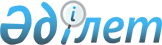 "Қазақстан Республикасы Ұлттық экономика министрлігінің мәселелері" туралы Қазақстан Республикасы Үкіметінің 2014 жылғы 24 қыркүйектегі № 1011 қаулысына толықтырулар енгізу туралыҚазақстан Республикасы Үкіметінің 2023 жылғы 9 ақпандағы № 105 қаулысы.
      Қазақстан Республикасының Үкіметі ҚАУЛЫ ЕТЕДІ:
      1. "Қазақстан Республикасы Ұлттық экономика министрлігінің мәселелері" туралы Қазақстан Республикасы Үкіметінің 2014 жылғы 24 қыркүйектегі № 1011 қаулысына мынадай толықтырулар енгізілсін:
      көрсетілген қаулымен бекітілген Қазақстан Республикасы Ұлттық экономика министрлігі туралы ережеде:
      15-тармақ мынадай мазмұндағы 93-1) және 93-2) тармақшалармен толықтырылсын:
      "93-1) Ұлттық байланыс орталығы және оның Хатшылығы туралы ережелерді әзірлеу және бекіту, сондай-ақ Ұлттық байланыс орталығының құрамын бекіту;
      93-2) Көпұлтты кәсіпорындарға арналған Экономикалық ынтымақтастық және даму ұйымының басшылық қағидаттарының бұзылуы туралы өтініштерді қарау регламентін әзірлеу және бекіту;".
      2. Осы қаулы қол қойылған күнінен бастап қолданысқа енгізіледі.
					© 2012. Қазақстан Республикасы Әділет министрлігінің «Қазақстан Республикасының Заңнама және құқықтық ақпарат институты» ШЖҚ РМК
				
      Қазақстан РеспубликасыныңПремьер-Министрі 

Ә. Смайылов
